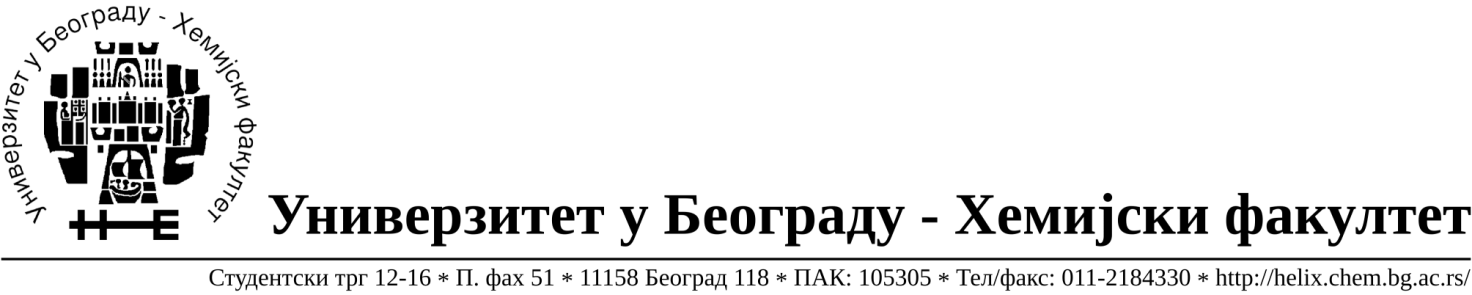 На захтев (питање)потенцијалног понуђача, овим путем достављамо тражена појашњења (одговор) у вези ЈНМВ 4/19, материјал за молерске и зидарске радове на текућем одржавању зграде.Питање: Ставке 33,34-гипс плоча у називу трба да стоји 2,5м2 ,нема гипс плоча 2м2 Одговор: За наведене ставке је промењена спецификација што се може видети кроз измену конкурсне документације( биће објављена 26.02.2019. год.)Питање: Ставка 33-Обична или влагоотпорна?Одговор: ОбичнаПитање: Ставка 40-Да ли мислите на обичну за тепихе, и сл или за огледала и тешке елементе?Уколико мислите на обичну ,да ли од 10 или 20м?Одговор: Обична не за тешке елементе од 10мПитање: Ставка 41-Да ли хоћете од 5,10 или 25м?Одговор: Од 10мПитање: Ставка 97-потврдите да се ради о обичном спреју Одговор:Ради се о обичном спрејуПитање: Ставка 169-Бетон у канти-Ко лико смо ми проверили до пре годину дана је постојао само један произвођач готовог бетона у канти и они су ми потврдили да нису били двокомпонентни .Они су још пре 1,5 година престали да то продају и производе.Контактирали смо њихове овлашћене дистрибутере и они више немају на залихама и ако неко има то је истекао рок трајања. Постоји на тржишту бетон али у џаковима од 25 кг и користи се за поправке и по намени одговара том.Да ли прихватате?Одговор:ДаПитање: Ставка 172-треба да стоји или одговарајуће?Одговор: За наведену ставку је промењена спецификација што се може видети кроз измену конкурсне документације( биће објављена 26.02.2019. год.)Питање: Ставка 173-она је паковање 18л и 9л-тако да не може се 60л већ 54 .Такође је битно да ли пак 9л или 18л 
Одговор: За наведену ставку је промењена спецификација што се може видети кроз измену конкурсне документације( биће објављена 26.02.2019. год.)Питање: Ставка 174-Имате паковања 0,9 ;2,7:9l-Koje?Такође због паковања теба да стоји 18л у количини 
Одговор: За наведену ставку је промењена спецификација што се може видети кроз измену конкурсне документације( биће објављена 26.02.2019. год.)Питање: Ставке 166, 167,168 наведен је лексан 6, 8, 10 mm x 3000x1000x10 mm, да ли можете да појасните да ли је лексан у боји и ако јесте у којој или је транспарентан?Одговор: ТранспарентанУ Београду, 26.02.2019.год.